- بیماران بستری در بخش ها نیز می توانند امکانات مورد نیاز جهت اقامه نماز (سجاده، مهر، سنگ و خاک  تیمم وچادر نماز)را ازپرستارکشیک درخواست نمایند.همچنین میتوانید ازکتاب های قران و ادعیه که در جعبه نیاز عبادی اتاق های بیماران، نصب گردیده بهره مند گردند. پاسخگوی سوالات مذهبی و شرعی شما عزیزان می باشند.	- مشاور مذهبی حجه اسلام حسن الماسی با شماره تماس 09391439018- صندوق سوالات مذهبی و شرعی در نماز خانه مرکز واقع شده است .واحد حقوق گیرندگان خدمتامکانات رفاهی و اقامه نمازآشنایی با امکانات رفاهی در نظر گرفته شده برای همراهان- این مرکز مجهز به سیستم گرمایش و سرمایش بوده و دارای صندلی های مناسب و تلویزیون میباشد.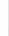 - این مرکز داراي نمازخانه ، بوفه ،سرویس بهداشتی درمحوطه مرکز ، در درب ورودی سونوگرافی در محوطه کلینک  ،دستگاه فتوکپی در بوفه ،دو جایگاه پارکینگ اختصاصی بیماران و همراهان درمحوطه مرکز ،سلف سرویس جهت همراهان در محوطه اشپزخانه میباشد.- هماهنگی با واحد نقلیه جهت آژانس خاتون باشماره( 8-37296007)  24  ساعته در خدمت کلیه کارکنان و بیماران وهمراهان می باشد .- از همراهان بیماران انتظار می رود از نشستن و خوابیدن در فضای سبز و محوطه بیمارستان خودداری نمایند.آشنایی با امکانات فراهم شده جهت اقامه نماز و عبادت- توجه به امور معنوی به ویژه اقامه نماز اثرات مفید ثابت شده ای در ارتقاء سلامت افراد دارد. در این بیمارستان نیز توجه ویژه ای به این موضوع شده در این نمازخانه هنگام ظهر نمازجماعت اقامه می شود  ، و جهت نماز های دیگر نمازخانه از یکساعت قبل و یکساعت بعد از اذان باز است .